КЕМЕРОВСКАЯ ОБЛАСТЬ-КУЗБАСС            ТАШТАГОЛЬСКИЙ РАЙОНАДМИНИСТРАЦИЯ ШЕРЕГЕШСКОГО ГОРОДСКОГО ПОСЕЛЕНИЯ ПРОЕКТ ПОСТАНОВЛЕНИЯот  							№ ОБ УТВЕРЖДЕНИИ ПОРЯДКА уведомления МУНИЦИПАЛЬНЫМИ СЛУЖАЩИМИ АДМИНИСТРАЦИИ ШЕРЕГЕШСКОГО ГОРОДСКОГО ПОСЕЛЕНИЯ представителя нанимателя (РАБОТОДАТЕЛЯ) о ВОЗНИКШЕМ КОНФЛИКТЕ ИНТЕРЕСОВ ИЛИ О ВОЗМОЖНОСТИ ЕГО ВОЗНИКНОВЕНИЯВ соответствии с частью 2 статьи 11 Федерального закона от 
25 декабря 2008 года № 273-ФЗ «О противодействии коррупции», пунктом 11 части 1 статьи 12 Федерального закона от 2 марта 2007 года 
№ 25-ФЗ «О муниципальной службе в Российской Федерации, руководствуясь Уставом Администрации Шерегешского городского поселения:1. Утвердить Порядок уведомления муниципальными служащими  администрации Шерегешского городского поселения представителя нанимателя (работодателя) о возникшем конфликте интересов или о возможности его возникновения (прилагается).2. Настоящее постановление вступает в силу после дня его  опубликования на официальном сайте администрации и газете «Красная Шория».Глава Шерегешскогогородского поселения 	              		В.С.ШвайгертУТВЕРЖДЕНОПОСТАНОВЛЕНИЕМ администрации Шерегешского городского поселения от «___» ________ 20___ г. № ___ПОРЯДОКуведомления МУНИЦИПАЛЬНЫМИ СЛУЖАЩИМИ  АДМИНИСТРАЦИИ  ШЕРЕГЕШСКОГО ГОРОДСКОГО ПОСЕЛЕНИЯ представителя нанимателя (РАБОТОДАТЕЛЯ) о ВОЗНИКШЕМ КОНФЛИКТЕ ИНТЕРЕСОВ ИЛИ О ВОЗМОЖНОСТИ ЕГО ВОЗНИКНОВЕНИЯ1. Настоящий Порядок определяет процедуру уведомления муниципальными служащими администрации Шерегешского городского поселения (далее – муниципальный служащий) представителя нанимателя (работодателя) о возникшем конфликте интересов или о возможности его возникновения.2. Муниципальный служащий обязан уведомить главу Шерегешского городского поселения (далее – представитель нанимателя (работодатель) о возникшем конфликте интересов или о возможности его возникновения, как только ему станет об этом известно.3. Уведомление о возникшем конфликте интересов или о возможности его возникновения (далее – уведомление) составляется муниципальным служащим по форме согласно приложению 1 к настоящему Порядку.4. Уведомление представляется муниципальным служащим главе Шерегешского городского поселения лично. 5. В уведомлении указываются следующие сведения:1) фамилия, имя, отчество (последнее – при наличии) муниципального служащего, заполняющего уведомление;2) наименование должности муниципальной службы, замещаемой муниципальным служащим, заполняющим уведомление;3) должностные обязанности, на надлежащее, объективное и беспристрастное исполнение которых влияет или может повлиять личная заинтересованность муниципального служащего;4) информация о доходах в виде денег, иного имущества, в том числе имущественных прав, услугах имущественного характера, результатов выполненных работ или каких-либо выгод (преимуществ), которые могут быть получены муниципальным служащим и (или) состоящими с ним в близком родстве или свойстве лицами (родителями, супругами, детьми, братьями, сестрами, а также братьями, сестрами, родителями, детьми супругов и супругами детей), гражданами или организациями, с которыми муниципальный служащий и (или) лица, состоящие с ним в близком родстве или свойстве, связаны имущественными, корпоративными или иными близкими отношениями, при возникшем конфликте интересов или возможном его возникновении;5) предложения по урегулированию конфликта интересов;6) дата заполнения уведомления;7) подпись муниципального служащего, заполнившего уведомление.6. Регистрация уведомлений осуществляется главным специалистом канцелярии администрации Шерегешского городского поселения  в журнале учета уведомлений (далее – журнал) незамедлительно в присутствии лица, представившего уведомление. 7. Журнал ведется по форме согласно приложению 2 к настоящему Порядку.Листы журнала должны быть прошнурованы, пронумерованы. Журнал хранится в канцелярии администрации Шерегешского городского поселения.8. Копия зарегистрированного в установленном порядке уведомления выдается сотрудником канцелярии администрации, муниципальному служащему на руки либо направляется по почте заказным письмом с уведомлением о вручении в день его регистрации. На копии уведомления, подлежащего передаче муниципальному служащему, ставится отметка о регистрации с указанием даты и номера регистрации уведомления, фамилии и инициалов лица, зарегистрировавшего данное уведомление.9. Зарегистрированное уведомление передается главным специалистом канцелярии администрации, главе Шерегешского городского поселения не позднее одного рабочего дня, следующего за днем регистрации уведомления.10. Глава Шерегешского городского поселения по результатам рассмотрения уведомления принимает меры по предотвращению или урегулированию конфликта интересов в соответствии с федеральным законодательством.УВЕДОМЛЕНИЕО ВОЗНИКШЕМ КОНФЛИКТЕ ИНТЕРЕСОВ ИЛИ 
О ВОЗМОЖНОСТИ ЕГО ВОЗНИКНОВЕНИЯВ соответствии с частью 2 статьи 11 Федерального закона от 
25 декабря 2008 года № 273-ФЗ «О противодействии коррупции», пунктом 11 части 1 статьи 12 Федерального закона от 2 марта 2007 года № 25-ФЗ «О муниципальной службе в Российской Федерации» сообщаю:________________________________________________________________(указываются сведения, предусмотренные подпунктами 3–5 пункта 5 Порядка уведомления муниципальными служащими администрации Шерегешского городского поселения представителя нанимателя (работодателя) о возникшем конфликте интересов или о возможности его возникновения)Уведомление зарегистрировано в журнале учета уведомлений о возникшем конфликте интересов или о возможности его возникновения 
«__» ______20__ года № _____ в _____ (указывается время регистрации)._______________________________________________________________(фамилия, имя, отчество (последнее – при наличии), муниципального служащего, принявшего и (или) зарегистрировавшего уведомление, его подпись, его подпись)ЖУРНАЛУЧЕТА УВЕДОМЛЕНИЙ О ВОЗНИКШЕМ КОНФЛИКТЕ ИНТЕРЕСОВ ИЛИ О ВОЗМОЖНОСТИ ЕГО ВОЗНИКНОВЕНИЯ
В АДМИНИСТРАЦИИ ШЕРЕГЕШСКОГО ГОРОДСКОГО ПОСЕЛЕНИЯПриложение 1к Порядку уведомления муниципальными служащими администрации Шерегешского городского поселения  представителя нанимателя (работодателя) о возникшем конфликте интересов или о возможности его возникновенияГлаве Шерегешского городского поселения__________________________(фамилия, имя, отчество, последнее – при наличии)от________________________(фамилия, имя, отчество (последнее – при наличии), наименование должности муниципального служащего)           ____________________(дата)        _______________________(подпись муниципального служащего)Приложение 2к Порядку уведомления муниципальными служащими администрации Шерегешского городского поселения представителя нанимателя (работодателя) о возникшем конфликте интересов или о возможности его возникновенияРегистрационный номерДата и время регистрации уведомленияФ.И.О. (последнее – при наличии)муниципальногослужащего, направившегоуведомление (далее - муниципальный служащий)Наименование должности муниципальной службы, замещаемой муниципальным служащимФ.И.О. (последнее – при наличии) муниципального служащего, принявшего и (или) зарегистрировавшего уведомление, его подпись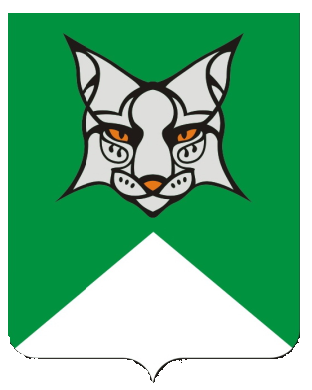 